BACK BY PUBLIC DEMAND!The Great British Pudding Competition & Rafflein aid of North Luffenham Church Roof &   Save the Children FundSUNDAY  8th March  2015 AT 2.30PM  (straight after SUNDAY LUNCH!)AT NORTH LUFFENHAM COMMUNITY CENTRE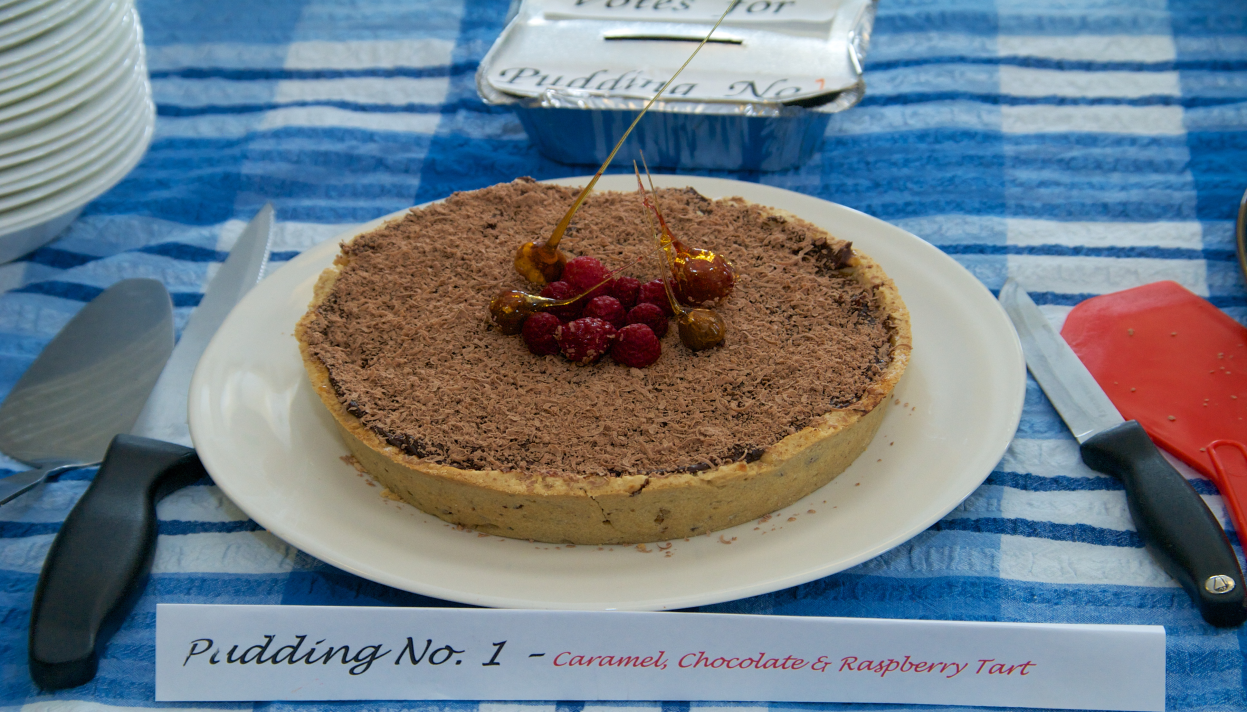 TICKETS: Adults £5  Children £2-50 which includes all the pudding you can eat & tea/coffee & chocolate mints Competition open to all pudding makers, young & oldSecret ballot for first three most popular puddings with prizesPlease tel: 721216 to register an interest or just turn up on the day